Tribe Tristar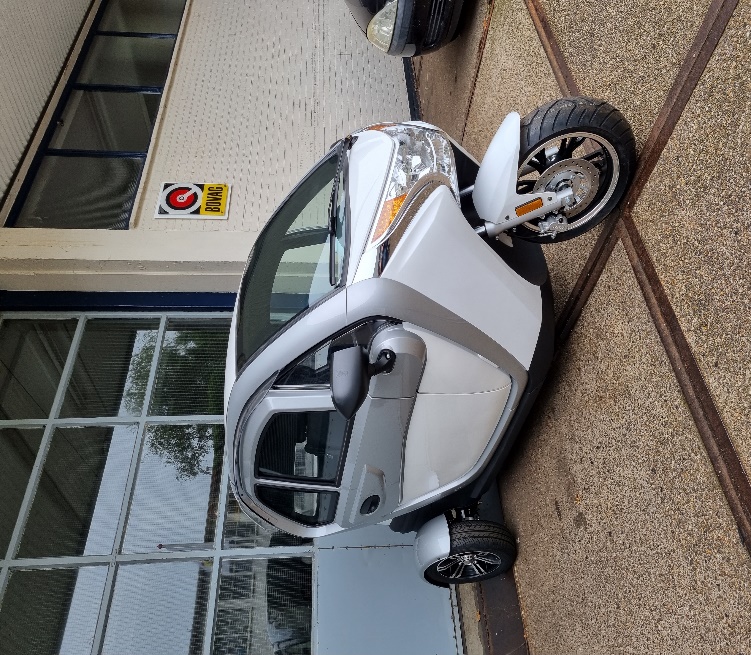 